COĞRAFYA DERSİ 10. SINIF 2. DÖNEM 1. YAZILI SORULARI (6)… – …  EĞİTİM VE ÖĞRETİM YILI ………..……………..… OKULU 10/… SINIFICOĞRAFYA DERSİ 2. DÖNEM 1. YAZILISITarih: …/…/……ADI SOYADI:………………………… NU:………….. PUAN:………A- Aşağıdaki Soruları Cevaplandırınız. ( 11*5=55 puan)1-Akdeniz kıyılarında, 0m-800m arası………………………..…..….,800-1500m arası…………………………….……………….…… ormanları ve1500-2000m arası………………………………………..ormanları bulunur.2- Türkiye’de kağıt ve seramik fabrikalarını uygun yerler yazınız.Kağıt Fabrikaları                         Seramik Fab1-                                                     1-2-                                                     2-3-3-Türkiye’de tanınmış başlıca höyükler,Konya–Çumra’daki……………………………….…höyüğü,Burdur’daki………………………..…….…………………………… höyüğü,Yozgat’taki………………………………………..………………….höyüğüdür.4-Aşağıdaki bölgelerde ormanların toplu olarak bulunduğu yerleri yazınız.İç Anadolu’daki ormanlar         Ege bölgesindeki ormanlar1-                                                     1-2-                                                     2-3-5-Türkiye’deki bozkırlar 3’e ayrılır:1-………………………………….bozkırlar,2-…………………………….bozkırlar ve3-……………………………………….bozkırlar.7-Ülkemizde alüvyonlu topraklar aşağıda verilmiş delta ovalarda bulunur:Ege Bölgesinde ……………….……………..………………….. ovası,Akdeniz Bölgesinde ……………………….ve……………………………….. ovası,Karadeniz Bölgesinde ………..……….….ve……………………………….. ovası.8- İlkçağda Anadolu’da kurulan ve aşağıda kurulduğu yerler verilen başlıca devletleri yazınız.-Manisa çevresi:-Yozgat-Çorum çevresi:-Van gölü çevresi:-Ankara-Kütahya çevresi:-İzmir kıyıları çevresi:9-Türkiye’de ormanlardan elde edilen başlıca asıl ve yan ürünler şunlardır:Asıl ürünler                                   Yan ürünler1 -…………………………… 1 -……………………………2 -…………………………… 2 -……………………………3-……………………………10-Aşağıdaki yerlerde buluna Milli Parkların adını yazınız.1-Antalya-…………………………………..………………………………..2-Artvin-…………………………………………………………………….3-Rize-………………………………………………………….………….……..4-Ankara/Kızılcahamam-…………………………………….………5-Bolu-……………………………………………………………………………11- Türkiye’deki, iç göçlerin kırsal kesimden kaynaklanan sebeplerini yazınız.1-2-3-4-5-12-Aşağıdaki haritada ırmakların isimlerini üstlerine yazınız. (5 p)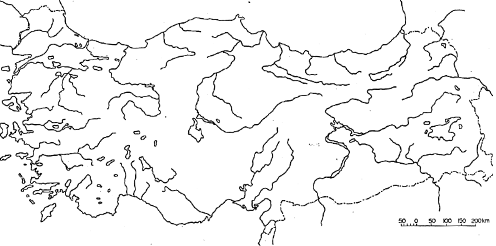 13- Aşağıdaki coğrafi terimleri kısaca açıklayınız? (2*5=10p-Kolüvyal topraklar:-Relikt bitki:-Garig:-Bilgi çağı:-Dağ çayırı(alpin):14-AŞAĞIDAKİ BİLGİLERDEN DOĞRU OLANLARA “D” YANLIŞ OLANLARA “Y” YAZINIZ (2X5=10 P)a-Türkiye’deki endemik bitki türleri, Avrupa Kıtası’ndaki tüm endemik türlerden çoktur. (  ) (  )b-Bir ülkenin gelişmiş olmasında, sadece sanayi sektörünün yüksek olması yeterlidir. (  ) (  )c-Türkiye’deki sıcak (bilgi yelpazesi.net) su kaynaklarının fazla olmasının sebebi ülkemiz arazisinde aktif volkanların olmasıdır. (  ) (  )d- Türkiye’nin kıyı uzunluğu 8333 km’dir. En uzun kıyı şeridi Ege denizi kıyılarıdır. (  ) (  )e-Osmanlılar döneminde kervansaraylar daha çok kent içinde kalmış ve diğer vakıf eserleriyle kullanılmıştır.(  ) (  )15-Aşağıdaki haritada göllerin isimlerini üstlerine yazınız. (5 p)D-Aşağıdaki Çoktan Seçmeli Soruları Cevaplandırınız. ( 3*5=15 puan)16-Aşağıdakilerden hangisi, geniş yapraklı bir ağaç değildir?A- kestaneB- sedirC- ıhlamurD- karaağaçE- gürgen17- Aşağıdakilerden hangisi, Karadeniz ormanlarına ait bir özellik değildir?A- Karadeniz kıyılarında kuşaklı bir biçimde oluşmasıB- Bol yağıştan dolayı gür olmasıC- Çok zengin bitki türleri barındırmasıD- Sadece Karadeniz bölgesinde bulunmasıE- Dağların iç taraflarında da bulunması18-Aşağıdakilerden hangisi Türkiye’nin hidrografik özelliklerinden birisi değildir?A- Akarsularının akış hızlarının fazla olmasıB- Göllerin belli alanlarda toplu bulunmasıC-Baraj potansiyelinin en fazla Karadeniz bölgesinde olmasıD- Tatlı göllerimizde balıkçılık yapılmasıE- Nehirlerimizden hiçbirinde taşımacılık yapılamaması19- Aşağıda tarihsel çağlarla ilgili olarak verilen bilgilerden hangisi yanlıştır?A) Sanayi Devrinde kas gücünün yerini buhar aldı.B) Paleolitik çağda mağara yaşamı başladı.C) Kent devletleri Neolitik çağda ortaya çıktı.D) Maden işlenmeye Kalkolitik çağda başlandı.E) Mezolitik çağda Köpek evcilleştirildi.20-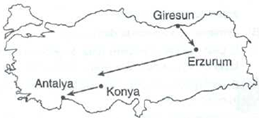 Yukarıdaki Türkiye haritası üzerinde ok yönünde hareket edildiğinde işaretli merkezlerdeki bitki örtüsü değişimi aşağıdakilerden hangisi gibi olur?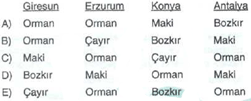 Başarılar Dilerim…